臨地実習指導者講習会受講の理由および課題　　                         施  設  名 　　　                           被推薦者名１．受講理由２．あなたが考える臨地実習指導者の条件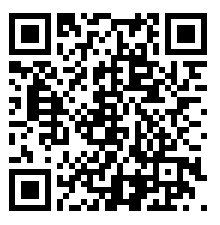 